中南民族大学“爱在同城，携手远航”实践活动项目申报书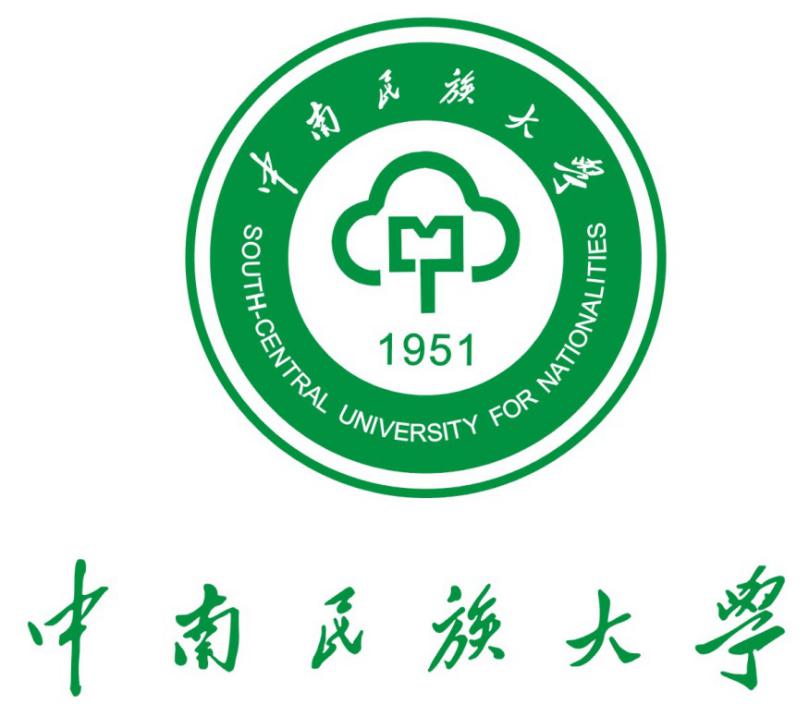 团队名称                                        项目主题                                        项目名称                                        负 责 人                                        所属学院                                        学生工作部（处）填表日期：2021年  月  日填  写  说  明本申请书所列各项内容均须实事求是，表达明确严谨，简明扼要；申请书（含简表）正文填写需采用仿宋、四号字体，单倍行距。双面印刷，左侧装订成册。可网上下载、自行复印或加页，注意排版和打印的美观和规范；各团队认真填写项目申报书，做好评估与预算，将申请书报送各学院勤工部，由各学院汇总送至中南民族大学勤工助学指导中心；本页不打印。一、基本情况二、实施方案三、项目经费预算四、所在学院意见五、评审意见带队老师电话电话邮箱邮箱职务籍贯籍贯负责人电话电话邮箱邮箱学院年级籍贯籍贯项目主题成员年级学院学院专业专业专业籍贯籍贯请从以下方面叙述实施方案：（一）项目准备情况：（二）项目优势：项目总经费（元）申请经费（元）序号支出内容金额（元）计算依据及理由负责人（签字）     公  章年  月  日公  章年  月  日